Contextualized ISLLC Principal Goal: To implement 21st Century Readiness throughout the school program.Contextualized ISLLC Principal Goal: To implement 21st Century Readiness throughout the school program.Contextualized ISLLC Principal Goal: To implement 21st Century Readiness throughout the school program.ISLLC StandardQuestions to AskEvidence to CollectStandard 1: Facilitating the development, articulation, implementation, and stewardship of a vision of learning that is shared and supported by all stakeholders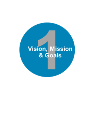 Collaboratively develop and implement a shared mission and visionCollect and use data to identify goals, assess organizational effectiveness, and promote organizational learningCreate and implement plans to achieve goalsPromote continuous and sustainable improvementMonitor and evaluate progress and revise plansWhat is your vision for 21st Century Readiness in the instruction, curriculum, and assessment of your school?What will you need to have in place for this initiative to be successful?How will you define success?Why is 21st Century Readiness important to the school community?How does this goal align to the vision and mission of the district?How have you involved teachers, parents, etc. in defining and describing the 21st Century Readiness?What do you look for when observing teacher practice to know that a teachers’ instruction is aligned with 21st Century Skills (NYS Teaching Standard 3.5)?Standard 2: Advocating, nurturing, and sustaining a school culture and instructional program conducive to student learning and staff professional growth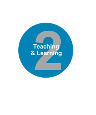 Nurture and sustain a culture of collaboration, trust, learning, and high expectationsCreate a comprehensive, rigorous, and coherent curricular programCreate a personalized and motivating learning environment for studentsSupervise instructionDevelop assessment and accountability systems to monitor student progressDevelop the instructional and leadership capacity of staffMaximize time spent on quality instructionPromote the use of the most effective and appropriate technologies to support teaching and learningMonitor and evaluate the impact of the instructional programWhat structures will you need to have in place to support teaming and inquiry about 21st Century Readiness?How will you provide support to teacher teams?What professional development is necessary?How are you using teachers to lead/support understanding of 21st Century Readiness and its implementation in the classroom?What curricular, instructional, and assessment changes will be necessary for a quality implementation?How does your current building schedule support a quality implementation of 21st Century Readiness?What technology is necessary for effective implementation of 21st Century Readiness?How will you assist teachers in measuring progress of students in 21st Century Readiness?Standard 3:  Ensuring management of the organization, operation, and resources for a safe, efficient, and effective learning environment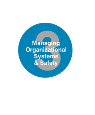 Monitor and evaluate the management and operational systemsObtain, allocate, align, and efficiently utilize human, fiscal, and technological resourcesPromote and protect the welfare and safety of students and staffDevelop the capacity for distributed leadershipEnsure teacher and organizational time is focused to support quality instruction and student learningWhat resources have you used to help teachers in their implementation of the 21st Century Readiness? What process is being used to evaluate potential resources and make recommendations for purchase?What training and support do you, other administrators, and our teacher leaders need for a successful implementation?How do you describe where your teachers are as a baseline in their understanding and implementation of 21st Century Readiness? How will you assess their progress?Standard 4:  Collaborating with faculty and community members, responding to diverse community interests and needs, and mobilizing community resources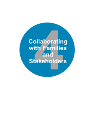 Collect and analyze data and information pertinent to the educational environmentPromote understanding, appreciation, and use of the community’s diverse cultural, social and intellectual resourcesBuild and sustain positive relationships with families and caregiversBuild and sustain productive relationship with community partnersHow have you involved parents and community members in understanding the importance of 21st Century Readiness?How have you involved parents with understanding what they can do to help their children be ready for their future?Standard 5:  Acting with integrity, fairness, and in an ethical mannerEnsure a system of accountability for every student’s academic and social success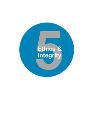 Model principles of self-awareness, reflective practices, transparency, and ethical behavior.Safeguard the values of democracy, equity, and diversityConsider and evaluate the potential moral and legal consequences of decision-makingPromote social justice and ensure that individual student needs inform all aspects of schoolingWhat particular needs do your students, teachers, and community have to ensure that 21st Century Readiness is embedded in the school program  and that it will be sustained in the future?How will you ensure that all students are learning 21st Century Skills?What are the greatest challenges you have or anticipate facing in implementing the initiative in your building?What has your role been in the success of this initiative?  If you were starting again, what might you do differently?Standard 6:  Understanding, responding to, and influencing the political social, economic legal and culture context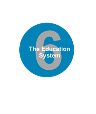 Advocate for children, families and caregiversAct to influence local, district, state, and national decisions affecting student learningAssess, analyze, and anticipate emerging trends and initiatives in order to adapt leadership strategiesHow have you or will you work with your district to ensure that you as a leader and your teachers have opportunities to participate in local, state, and/or national forums about 21st Century Readiness?How will you stay current with trends and best thinking about 21st Century Readiness?How will what you learned from the implementation of 21st Century Readiness impact future implementation of other standards?